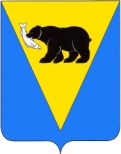 ПОСТАНОВЛЕНИЕАДМИНИСТРАЦИИ УСТЬ - БОЛЬШЕРЕЦКОГО МУНИЦИПАЛЬНОГО РАЙОНА          КАМЧАТСКОГО КРАЯ.от__________________________ №_______О создании межведомственной Комиссиипо профилактике правонарушений инаркомании  при Администрации Усть-Большерецкого муниципального района.    В соответствии со «Стратегией государственной антинаркотической политики Российской Федерации до 2020 года», утверждённой Указом Президента Российской Федерации от 09.06.2010 года № 690, статьи 53.1. Федерального закона от 8 января 1998 г.  № 3-ФЗ «О наркотических средствах и психотропных веществах» (с изменениями и дополнениями)ПОСТАНОВЛЯЕТ:1. Создать при Администрации Усть-Большерецкого муниципального района  Комиссию по профилактике правонарушений и наркомании и утвердить в составе:1.1.  Логинов Василий Иванович – заместитель Главы Администрации Усть-Большерецкого муниципального района, с наделением полномочий председателя комиссии.1.2.  Казаченко Владимир Антонович – начальник отдела по делам ГО,ЧС и мобилизационной работе Администрации Усть-Большерецкого муниципального района, с полномочиями заместителя председателя комиссии.1.3.  Клыга Сергей Анатольевич – консультант отдела по делам ГО,ЧС и мобилизационной работе Администрации Усть-Большерецкого муниципального района, секретарь комиссии.1.4.  Васильева Ирина Игоревна – руководитель управления образования Администрации Усть-Большерецкого муниципального района, член комиссии.1.5.  Ерошевская Ольга Викторовна – руководитель управления культуры, молодёжи и спорта Администрации Усть-Большерецкого муниципального района, член комиссии.1.6.  Пантяшина Валентина Григорьевна – руководитель управления здравоохранения и социальной поддержке населения Администрации Усть-Большерецкого муниципального района, член комиссии.1.7.  Шипулин Олег Николаевич – главный врач ГБУЗ КК «Усть-Большерецкая РБ», член комиссии (по согласованию).1.8.  Щуров Руслан Владимирович – оперуполномоченный УР МО МВД России «Усть-Большерецкий», член комиссии (по согласованию).1.9.  Плотников Иван Иванович – заместитель начальника полиции по (ООП) МО МВД России «Усть-Большерецкий», член комиссии (по согласованию).1.10. Пахотов Андрей Леонидович – начальник Уголовно-исполнительной инспекции № 5 ФБУ МРУИ №1 УФСИН России (по согласованию).            2.  Утвердить Положение о Комиссии согласно приложению.            3.  Председателю Комиссии организовать работу Комиссии в соответствие с Положением.4.  Управлению делами Администрации Усть-Большерецкого муниципального района опубликовать настоящее постановление в еженедельной районной газете «Ударник» и разместить на официальном сайте Администрации Усть-Большерецкого муниципального района в информационно-телекоммуникационной сети «Интернет».5.  Настоящее постановление вступает в силу после дня его официального опубликования.6.  Контроль за исполнением настоящего постановления оставляю за собой.Глава АдминистрацииУсть-Большерецкогомуниципального района								К.Ю.Деникеев.                                                                                   Приложение к постановлению                                                                                  Администрации Усть-Большерецкого                                                                                 муниципального района от                                                                                 _______________ 2015 года №___                                                                                                                                     Положение о межведомственной комиссии по профилактике правонарушений и наркомании           при Администрации Усть-Большерецкого муниципального района.                                                        1. Общие положения   1.1.    Межведомственная комиссия по профилактике правонарушений и наркомании при Администрации Усть-Большерецкого муниципального района (далее – Комиссия) является органом, обеспечивающим координацию деятельности территориальных органов исполнительной власти, городских и сельских поселений Усть-Большерецкого муниципального района по профилактике правонарушений и противодействию незаконному обороту наркотических средств, психотропных веществ и их прекурсоров.   1.2.    Комиссия в своей деятельности руководствуется Конституцией Российской Федерации, федеральными законами, указами и распоряжениями Президента Российской Федерации, постановлениями и распоряжениями Правительства Российской Федерации, краевыми законами и иными нормативными правовыми актами, а также настоящим Положением.   1.3.    Комиссия осуществляет свою деятельность во взаимодействии с территориальными органами федеральных органов исполнительной власти, органами государственной власти Камчатского края, городскими и сельскими поселениями Усть-Большерецкого муниципального района, общественными объединениями и организациями.                                                         2. Задачи Комиссии.   2.1.Основными задачами Комиссии являются:   1) участие в формировании и реализации на территории Усть-Большерецкого муниципального района государственной политики в области профилактики правонарушений и наркомании;   2) координация деятельности территориальных федеральных органов исполнительной власти, городских и сельских поселений Усть-Большерецкого муниципального района по профилактике правонарушений и наркомании, а также организация их взаимодействия с общественными объединениями и организациями;   3) разработка мер, направленных на профилактику правонарушений и наркомании, а также на повышение эффективности реализации региональной целевой программы в этой области;   4)  анализ эффективности деятельности городских и сельских поселений Усть-Большерецкого муниципального района по профилактике правонарушений и наркомании;   5) сотрудничество с органами местного самоуправления других муниципальных образований Камчатского края в области профилактики правонарушений и наркомании;   6) решение иных задач, предусмотренных законодательством Российской Федерации в области профилактики правонарушений и наркомании.                                                           3. Права Комиссии.   3.1. Комиссия для выполнения возложенных на нее задач имеет право:   1) принимать в пределах своей компетенции решения, касающиеся организации, координации, совершенствования и оценки эффективности деятельности городских и сельских поселений Усть-Большерецкого муниципального района по профилактике правонарушений и наркомании, а также осуществлять контроль за исполнением этих решений;   2) создавать рабочие группы для изучения вопросов профилактики правонарушений и наркомании, а также для подготовки проектов соответствующих решений Комиссии;   3) приглашать и заслушивать на заседаниях Комиссии должностных лиц органов местного самоуправления, общественных объединений и образовательных учреждений по вопросам профилактики правонарушений и наркомании;   4) привлекать к работе Комиссии в установленном порядке должностных лиц городских и сельских поселений, специалистов органов местного самоуправления Усть-Большерецкого муниципального района, а также представителей общественных объединений и организаций (с их согласия);   5) запрашивать и получать в установленном законодательством порядке необходимые материалы и информацию от глав городских и сельских поселений Усть-Большерецкого муниципального района, общественных объединений, организаций и должностных лиц.                                                 4. Организация работы Комиссии.   4.1. Комиссия возглавляется председателем Комиссии и осуществляет свою деятельность в соответствии с планом работы, утверждаемым ее председателем.   4.2. Заседания Комиссии проводятся председателем или его заместителем по необходимости, но не реже одного раза в полугодие. В случае необходимости по решению председателя Комиссии могут проводиться внеочередные заседания Комиссии. Заседание Комиссии считается правомочным, если на нем присутствует не менее половины ее членов.   4.3. Решения Комиссии принимаются открытым голосованием простым большинством голосов, присутствующих на заседании членов Комиссии. В случае равенства голосов решающим голосом обладает председатель Комиссии, в его отсутствие – заместитель председателя, исполняющий его обязанности. На заседаниях Комиссии ведется протокол, который подписывается секретарем и утверждается председателем, в его отсутствие – заместителем председателя и направляется членам Комиссии.   4.4. Решения Комиссии носят рекомендательный характер.   4.5. Решения Комиссии доводятся до сведения заинтересованных должностных лиц органов местного самоуправления, общественных организаций и используются ими в работе по профилактике правонарушений и наркомании.                             5. Полномочия председателя Комиссии и членов Комиссии.   5.1. Председатель комиссии:   1) осуществляет руководство деятельностью Комиссии, проводит заседания Комиссии, подписывает протоколы заседаний;   2)  дает поручения секретарю и членам Комиссии по вопросам, отнесённым к компетенции Комиссии.   5.2. Заместитель председателя Комиссии в отсутствие председателя Комиссии:   1) осуществляет руководство деятельностью Комиссии, проводит заседания Комиссии, подписывает протоколы заседаний;   2)  дает поручения секретарю и членам комиссии по вопросам, отнесенным к компетенции Комиссии.   5.3. Секретарь Комиссии:   1)  осуществляет разработку проекта плана работы Комиссии;   2) обеспечивает подготовку и проведение заседаний Комиссии;   3) обеспечивает контроль за исполнением решений Комиссии;   4) обеспечивает взаимодействие Комиссии с аналогичными комиссиями Камчатского края;   5) организует и ведет делопроизводство Комиссии.   5.4. Члены Комиссии обязаны:   1)  присутствовать на заседаниях Комиссии, а в случае невозможности присутствия по уважительным причинам ставить в известность председателя комиссии или его заместителя;   2) принимать участие в подготовке материалов, выносимых на рассмотрение Комиссии и выполнении ее решений.                                                                                                               Утверждён на заседании                                                                                                                                                                                              комиссии от __________ 2015г. №___ Планработы комиссии по профилактике правонарушений и наркомании  вУсть-Большерецком муниципальном районе.Цель: прекращение, либо снижение правонарушений и употребления наркотиков, наркосодержащих веществ, склонной к этим противоправным деяниям, части населения района.Основные задачи: проведение профилактических мероприятий по сокращению правонарушений, незаконного потребления  наркотиков, наркосодержащих веществ, основанных на формировании здорового образа жизни, антинаркотической культуры личности; ограничение доступности наркотиков, находящихся в незаконном обороте;развитие системы раннего выявления лиц, склонных к совершению правонарушений, незаконных потребителей наркотиков, совершенствование системы предупреждения правонарушений, лечения и медико-социальной реабилитации наркозависимых; мониторинг развития правонарушений, наркоситуации в Усть - Большерецком районе.Консультант отдела ГО,ЧС и МР						Клыга С.А.	.остоянно о ППН, КДН, УБ МО МВД России.й ниии на сайте администрации района.ии части                                       .остоянно о ППН, КДН, УБ МО МВД России.й ниии на сайте администрации района.ии части                                       № п/пМероприятия Сроки проведенияОтветственные 1.Организационно-управленческие меры1.Организационно-управленческие меры1.Организационно-управленческие меры1.Организационно-управленческие меры1.1.Контроль выполнения и реализации решений межведомственной комиссии по профилактике правонарушений и наркомании в УБ МР.Постоянно.Комиссия по профилактике правонарушений и наркомании.1.2. Контроль взаимодействия органов местного самоуправления по вопросам профилактики правонарушений и наркомании в районе.Постоянно.Комиссия по профилактике правонарушений и наркомании.1.3.Заслушать на заседании комиссии вопрос: «О реализации межведомственного плана мероприятий по организации профилактической работы в МОУ СОШ района и учреждениях культуры, согласно концепции воспитания добропорядочной,  антинаркотической культуры личности».4 квартал 2015г.Комиссия по профилактике правонарушений и наркомании, МО МВД России «Усть-Большерецкий», Управления: «Образования», «Культуры» Администрации УБ МР.1.4.Осуществлять контроль данных по  безнадзорным и беспризорным детям в районе.Постоянно. Комиссия по делам несовершеннолетних.1.5.Контролировать заслушивание на заседаниях комиссии по делам несовершеннолетних и защите их прав вопроса: «О ходе выполнения  мероприятий по гигиеническому воспитанию, формированию здорового образа жизни, в том числе по профилактике правонарушений, злоупотребления алкоголем, пивом, токсическими и наркотическими веществами среди детей и молодежи».Постоянно.Управления:«Образования», «Здравоохранения» Администрации УБ  МР, КДН. 2. Противодействие злоупотреблению наркотиками и их незаконному обороту в жилом секторе.2. Противодействие злоупотреблению наркотиками и их незаконному обороту в жилом секторе.2. Противодействие злоупотреблению наркотиками и их незаконному обороту в жилом секторе.2. Противодействие злоупотреблению наркотиками и их незаконному обороту в жилом секторе.2.1.Осуществлять контроль над пропагандой здорового образа жизни на территории Усть-Большерецкого района.Постоянно.МБУЗ Усть-Большерецкого района «ЦРБ».2.2.Создание в сельских поселениях агитационно-разъяснительных групп для проведения работы с населением о профилактике правонарушений, вреде наркомании и отчетов перед населением с привлечением работников системы здравоохранения.Постоянно.Главы сельских поселений, МБУЗ УБ МР «ЦРБ», Управление «Культуры, молодёжи и спорта» УБ МР.3. Противодействие совершению правонарушений, злоупотреблению наркотиками и их незаконному обороту в сфере образования.3. Противодействие совершению правонарушений, злоупотреблению наркотиками и их незаконному обороту в сфере образования.3. Противодействие совершению правонарушений, злоупотреблению наркотиками и их незаконному обороту в сфере образования.3. Противодействие совершению правонарушений, злоупотреблению наркотиками и их незаконному обороту в сфере образования.3.1.Осуществление контроля мероприятий по предупреждению правонарушений, незаконных оборотов наркотиков в образовательных учреждениях. Постоянно.Управление «Образования» УБ МР, МО МВД России «Усть-Большерецкий».3.2.Заслушать на заседании Комиссии вопрос: О проведении агитационной и разъяснительной работы среди учащихся СОШ при проведении «Дней профилактики» с участием работников здравоохранения.4-й квартал 2015г.Управление «Образования» УБ МР, МБУЗ УБ МР.3.3.Пресечение фактов правонарушений, сбыта и употребления наркотических средств и психотропных веществ в образовательных учреждениях района.Постоянно.Управление «Образования» УБ МР, МО МВД России «Усть-Большерецкий».3.4.Исполнение требований законодательства РФ и Камчатского края в части запрета продажи алкогольных напитков и табачных изделий несовершеннолетним.Постоянно.Управление «Образования» УБ МР, МО МВД России «Усть-Большерецкий». 4. Противодействие совершению правонарушений, злоупотреблению наркотиками и их незаконному обороту в местах досуга.4. Противодействие совершению правонарушений, злоупотреблению наркотиками и их незаконному обороту в местах досуга.4. Противодействие совершению правонарушений, злоупотреблению наркотиками и их незаконному обороту в местах досуга.4. Противодействие совершению правонарушений, злоупотреблению наркотиками и их незаконному обороту в местах досуга.4.1.Принятие мер по устранению условий совершения правонарушений, распространения и употребления наркотиков в местах проведения досуга.Постоянно.Управление «Культуры, молодёжи и спорта» Администрации МР, МО МВД России «Усть-Большерецкий».4.2.Контроль и принятие мер профилактического и административного воздействия в отношении руководителей досуговых заведений, организаторов и устроителей досуговых мероприятий, систематически уклоняющихся, от принятия мер по недопущению совершения правонарушений, незаконного оборота наркотиков и злоупотребления ими в местах проведения досуга, на досуговых мероприятиях.   Постоянно.МО МВД России «Усть-Большерецкий», Управление «Культуры, молодёжи и спорта» Администрации УБ МР.5. Распространение здорового образа жизни5. Распространение здорового образа жизни5. Распространение здорового образа жизни5. Распространение здорового образа жизни5.1.Осуществление постоянного контроля  над проведением  в районе массовых физкультурно-оздоровительных мероприятий.Постоянно.Управление «Культуры, молодёжи и спорта» Администрации УБ МР, МО МВД России «Усть-Большерецкий».6. Проведение мероприятий общепрофилактической направленности6. Проведение мероприятий общепрофилактической направленности6. Проведение мероприятий общепрофилактической направленности6. Проведение мероприятий общепрофилактической направленности6.1.Осуществление постоянного контроля над выпуском материалов антинаркотической тематики, профилактики правонарушений в печатных средствах массовой информации.Постоянно.Редакция газеты «Ударник».7. Снижение уровня правонарушений, доступности наркотиков в целях незаконного потребления7. Снижение уровня правонарушений, доступности наркотиков в целях незаконного потребления7. Снижение уровня правонарушений, доступности наркотиков в целях незаконного потребления7. Снижение уровня правонарушений, доступности наркотиков в целях незаконного потребления7.1.Рассмотреть вопрос создания добровольных народных дружин в поселениях района и реанимирование опорных пунктов полиции для их деятельности.  III квартал года.Комиссия по профилактике правонарушений и наркомании, МО МВД России «Усть-Большерецкий», главы поселений.7.2.Размещение информации о деятельности комиссии на сайте администрации района.Постоянно.Отдел технологического обеспечения администрации.7.3.Контролировать информирование жителей УБ МР о действующем законодательстве, в части, касающейся ответственности за совершение правонарушений, незаконные операции с наркотическими средствами, психотропными и сильно действующими веществами.Постоянно.Комиссия по профилактике правонарушений и наркомании.